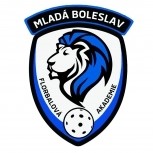 Florbalová akademie Mladá Boleslav – sekce BŘEZNO-------------------------------------------------------------------------------------www.famb.cz , florbalova.akademie.mb@seznam.cz , 774 096 696Druhý největší florbalový oddíl Českého florbalu.Člen „Tréninkového centra mládeže Středočeského kraje“   Florbalové oddíly dívky – chlapci, ženy – muži.30 až 33 oddílů (28 dětských) v soutěžích Českého florbalu dle sezóny.  700 aktivních hráček a hráčů. Sekce BŘEZNO: ---------------------------------------------------------------------- Oddíly florbalu pro chlapce a dívky v sezóně 2022/2023  Mladší žáci / žákyně:    2010 – 2011 Elévové / elévky:          2012 – 2013Přípravka/ mini žačky:  2014 – 2017 ---------------------------------------------------------------------Pokud máš zájem vyzkoušet si zahrát florbal, kontaktuj nás. Za FAMB Ing. Tomáš Suchý     